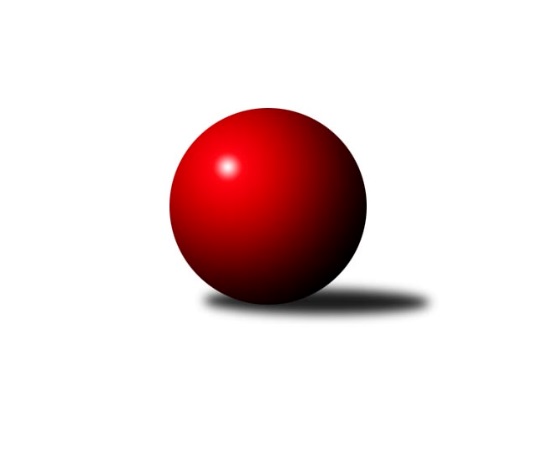 Č.2Ročník 2016/2017	17.9.2016Nejlepšího výkonu v tomto kole: 3440 dosáhlo družstvo: TJ Lokomotiva Ústí n. L. 3.KLM B 2016/2017Výsledky 2. kolaSouhrnný přehled výsledků:KK Konstruktiva Praha  B	- TJ Sokol Praha-Vršovice 	5:3	3161:3014	13.0:11.0	16.9.Spartak Rokytnice nad Jizerou	- TJ Sokol Tehovec 	3:5	3423:3434	10.5:13.5	17.9.TJ Lokomotiva Trutnov 	- TJ Sparta Kutná Hora	6:2	3191:3012	13.0:11.0	17.9.SK Žižkov Praha	- KK Hvězda Trnovany B	5:3	3179:3072	15.5:8.5	17.9.TJ Lokomotiva Ústí n. L. 	- SKK Jičín B	6:2	3440:3365	13.5:10.5	17.9.TJ Kuželky Česká Lípa 	- TJ Teplice Letná	6:2	3162:3112	13.0:11.0	17.9.Tabulka družstev:	1.	TJ Lokomotiva Ústí n. L.	2	2	0	0	14.0 : 2.0 	33.5 : 14.5 	 3245	4	2.	TJ Lokomotiva Trutnov	2	2	0	0	12.0 : 4.0 	29.0 : 19.0 	 3264	4	3.	SK Žižkov Praha	2	2	0	0	11.0 : 5.0 	29.5 : 18.5 	 3185	4	4.	TJ Sokol Tehovec	2	2	0	0	11.0 : 5.0 	27.5 : 20.5 	 3355	4	5.	Spartak Rokytnice nad Jizerou	2	1	0	1	11.0 : 5.0 	27.0 : 21.0 	 3484	2	6.	TJ Teplice Letná	2	1	0	1	8.0 : 8.0 	23.0 : 25.0 	 3207	2	7.	TJ Kuželky Česká Lípa	2	1	0	1	8.0 : 8.0 	23.0 : 25.0 	 3144	2	8.	KK Konstruktiva Praha  B	2	1	0	1	7.0 : 9.0 	23.0 : 25.0 	 3185	2	9.	KK Hvězda Trnovany B	2	0	0	2	5.0 : 11.0 	16.5 : 31.5 	 3178	0	10.	SKK Jičín B	2	0	0	2	4.0 : 12.0 	22.5 : 25.5 	 3311	0	11.	TJ Sokol Praha-Vršovice	2	0	0	2	3.0 : 13.0 	15.0 : 33.0 	 2880	0	12.	TJ Sparta Kutná Hora	2	0	0	2	2.0 : 14.0 	18.5 : 29.5 	 3190	0Podrobné výsledky kola:	 KK Konstruktiva Praha  B	3161	5:3	3014	TJ Sokol Praha-Vršovice 	Arnošt Nedbal	119 	 136 	 120 	133	508 	 4:0 	 428 	 113	110 	 102	103	Martin Šmejkal	Jakub Hlava	133 	 130 	 118 	118	499 	 1.5:2.5 	 499 	 130	131 	 120	118	Martin Šveda	Pavel Vymazal	135 	 135 	 130 	133	533 	 3:1 	 518 	 130	124 	 126	138	Pavel Grygar	Václav Posejpal	124 	 133 	 155 	147	559 	 3:1 	 489 	 130	126 	 112	121	Antonín Krejza	Jaroslav st. Pleticha st.	172 	 127 	 128 	130	557 	 1.5:2.5 	 541 	 142	139 	 128	132	Jiří Rejthárek	Stanislav Vesecký	126 	 128 	 122 	129	505 	 0:4 	 539 	 140	145 	 123	131	Zbyněk Vilímovskýrozhodčí: Nejlepší výkon utkání: 559 - Václav Posejpal	 Spartak Rokytnice nad Jizerou	3423	3:5	3434	TJ Sokol Tehovec 	Petr Janouch	140 	 132 	 130 	154	556 	 1:3 	 548 	 149	133 	 139	127	Jiří Šťastný	Štěpán Kvapil	140 	 145 	 158 	146	589 	 2:2 	 595 	 132	161 	 151	151	Martin Hrouda	Zdeněk st. Novotný st.	136 	 159 	 149 	122	566 	 1:3 	 614 	 151	149 	 159	155	Jaroslav Procházka	Jan Pašek ml.	125 	 147 	 155 	147	574 	 2:2 	 551 	 135	132 	 123	161	Jakub Šmidlík *1	Jan Mařas	153 	 153 	 134 	130	570 	 2:2 	 558 	 128	158 	 131	141	Martin Bílek	Milan Valášek	157 	 144 	 134 	133	568 	 2.5:1.5 	 568 	 142	136 	 134	156	Petr Šmidlíkrozhodčí: střídání: *1 od 91. hodu Petr SeidlNejlepší výkon utkání: 614 - Jaroslav Procházka	 TJ Lokomotiva Trutnov 	3191	6:2	3012	TJ Sparta Kutná Hora	Marek Plšek	119 	 149 	 135 	124	527 	 2:2 	 523 	 127	138 	 143	115	Michal Hrčkulák	Roman Straka	129 	 111 	 123 	124	487 	 1:3 	 514 	 125	119 	 141	129	Vladimír Holý	Marek Žoudlík	152 	 105 	 143 	155	555 	 3:1 	 481 	 121	125 	 125	110	Dalibor Mierva	Miroslav Kužel	133 	 143 	 148 	141	565 	 4:0 	 423 	 125	97 	 109	92	Petr Dus	Tomáš Ryšavý	117 	 142 	 121 	121	501 	 1:3 	 548 	 154	144 	 133	117	Jiří Barbora	Petr Holý	148 	 131 	 137 	140	556 	 2:2 	 523 	 119	133 	 127	144	Jiří Halfarrozhodčí: Nejlepší výkon utkání: 565 - Miroslav Kužel	 SK Žižkov Praha	3179	5:3	3072	KK Hvězda Trnovany B	Jiří Zetek	133 	 133 	 135 	146	547 	 3.5:0.5 	 504 	 133	127 	 125	119	Petr Kubita	Martin Beran	153 	 125 	 119 	136	533 	 2:2 	 537 	 147	134 	 121	135	Martin Bergerhof	Luboš Kocmich	112 	 127 	 146 	138	523 	 4:0 	 449 	 106	119 	 107	117	Bohumil Navrátil *1	Petr Veverka *2	102 	 113 	 126 	147	488 	 1:3 	 508 	 114	122 	 128	144	Radek Kandl	František Rusín	117 	 147 	 144 	153	561 	 3:1 	 512 	 144	128 	 108	132	Petr Fabian	Stanislav Schuh	131 	 134 	 128 	134	527 	 2:2 	 562 	 164	133 	 122	143	Vratislav Kubitarozhodčí: střídání: *1 od 61. hodu Ondřej Koblih, *2 od 31. hodu Josef KašparNejlepší výkon utkání: 562 - Vratislav Kubita	 TJ Lokomotiva Ústí n. L. 	3440	6:2	3365	SKK Jičín B	Milan Grejtovský	148 	 166 	 146 	152	612 	 3:1 	 567 	 151	130 	 138	148	Jaroslav Soukup	Martin st. Zahálka st.	137 	 116 	 142 	142	537 	 1:3 	 578 	 164	108 	 149	157	Vladimír Pavlata	Josef Rohlena	157 	 137 	 129 	142	565 	 1:3 	 576 	 139	141 	 146	150	Petr Kolář	Jiří Šípek	132 	 137 	 146 	146	561 	 2.5:1.5 	 541 	 152	118 	 146	125	Martin Mazáček	Radek Jalovecký	161 	 138 	 145 	138	582 	 3:1 	 550 	 160	140 	 123	127	Roman Bureš	Tomáš Vrána	159 	 125 	 158 	141	583 	 3:1 	 553 	 158	141 	 122	132	Jaroslav Křížrozhodčí: Nejlepší výkon utkání: 612 - Milan Grejtovský	 TJ Kuželky Česká Lípa 	3162	6:2	3112	TJ Teplice Letná	Vladimír Ludvík	126 	 133 	 138 	116	513 	 3:1 	 484 	 121	128 	 109	126	Josef Jiřínský	Josef Rubanický	110 	 144 	 129 	133	516 	 3:1 	 505 	 119	134 	 127	125	David Bouša	Petr Steinz	116 	 137 	 131 	157	541 	 2:2 	 519 	 123	126 	 138	132	Jan Filip	Marek Kyzivát	119 	 132 	 122 	137	510 	 1:3 	 520 	 133	140 	 128	119	Luděk Gühl	Miroslav Malý	110 	 133 	 138 	157	538 	 2:2 	 529 	 140	144 	 125	120	Jan Hybš	Martin Najman	124 	 124 	 136 	160	544 	 2:2 	 555 	 147	152 	 127	129	Lukáš Hanzlíkrozhodčí: Nejlepší výkon utkání: 555 - Lukáš HanzlíkPořadí jednotlivců:	jméno hráče	družstvo	celkem	plné	dorážka	chyby	poměr kuž.	Maximum	1.	Štěpán Kvapil 	Spartak Rokytnice nad Jizerou	610.50	398.0	212.5	2.5	1/1	(632)	2.	Jaroslav Procházka 	TJ Sokol Tehovec 	605.50	389.0	216.5	0.5	2/2	(614)	3.	Jan Mařas 	Spartak Rokytnice nad Jizerou	579.50	381.0	198.5	2.5	1/1	(589)	4.	Milan Valášek 	Spartak Rokytnice nad Jizerou	579.50	387.5	192.0	5.5	1/1	(591)	5.	Zdeněk st. Novotný  st.	Spartak Rokytnice nad Jizerou	574.00	374.5	199.5	3.5	1/1	(582)	6.	Petr Janouch 	Spartak Rokytnice nad Jizerou	571.50	379.0	192.5	4.0	1/1	(587)	7.	Jan Pašek  ml.	Spartak Rokytnice nad Jizerou	568.50	393.0	175.5	3.0	1/1	(574)	8.	Marek Žoudlík 	TJ Lokomotiva Trutnov 	567.50	378.5	189.0	4.0	2/2	(580)	9.	Jiří Barbora 	TJ Sparta Kutná Hora	564.50	369.5	195.0	2.0	2/2	(581)	10.	Jan Hybš 	TJ Teplice Letná	563.50	375.5	188.0	3.0	2/2	(598)	11.	Tomáš Vrána 	TJ Lokomotiva Ústí n. L. 	562.50	376.0	186.5	5.0	2/2	(583)	12.	Petr Fabian 	KK Hvězda Trnovany B	556.50	359.5	197.0	2.0	2/2	(601)	13.	Jiří Zetek 	SK Žižkov Praha	555.50	365.0	190.5	2.5	1/1	(564)	14.	Vladimír Pavlata 	SKK Jičín B	554.00	377.0	177.0	7.0	2/2	(578)	15.	Jaroslav Kříž 	SKK Jičín B	552.00	363.0	189.0	5.0	2/2	(553)	16.	Pavel Vymazal 	KK Konstruktiva Praha  B	551.50	362.5	189.0	3.5	2/2	(570)	17.	František Rusín 	SK Žižkov Praha	550.50	363.0	187.5	5.5	1/1	(561)	18.	Martin Bílek 	TJ Sokol Tehovec 	550.50	369.5	181.0	3.5	2/2	(558)	19.	Martin Mazáček 	SKK Jičín B	548.00	366.0	182.0	6.5	2/2	(555)	20.	Jan Filip 	TJ Teplice Letná	545.00	371.0	174.0	4.0	2/2	(571)	21.	Václav Posejpal 	KK Konstruktiva Praha  B	544.50	370.0	174.5	2.5	2/2	(559)	22.	Milan Grejtovský 	TJ Lokomotiva Ústí n. L. 	543.50	346.0	197.5	3.0	2/2	(612)	23.	Radek Jalovecký 	TJ Lokomotiva Ústí n. L. 	543.50	363.5	180.0	2.0	2/2	(582)	24.	Jaroslav Soukup 	SKK Jičín B	543.50	372.5	171.0	9.0	2/2	(567)	25.	Vratislav Kubita 	KK Hvězda Trnovany B	543.00	357.0	186.0	4.0	2/2	(562)	26.	Michal Hrčkulák 	TJ Sparta Kutná Hora	542.00	375.5	166.5	7.0	2/2	(561)	27.	Marek Plšek 	TJ Lokomotiva Trutnov 	540.50	362.5	178.0	4.0	2/2	(554)	28.	Jiří Šípek 	TJ Lokomotiva Ústí n. L. 	538.50	356.0	182.5	5.0	2/2	(561)	29.	Vladimír Holý 	TJ Sparta Kutná Hora	538.50	374.5	164.0	5.0	2/2	(563)	30.	Lukáš Hanzlík 	TJ Teplice Letná	537.50	357.5	180.0	5.0	2/2	(555)	31.	Petr Kubita 	KK Hvězda Trnovany B	537.50	361.0	176.5	5.0	2/2	(571)	32.	Martin Najman 	TJ Kuželky Česká Lípa 	535.50	348.0	187.5	3.5	2/2	(544)	33.	Martin Beran 	SK Žižkov Praha	535.00	361.0	174.0	6.5	1/1	(537)	34.	David Bouša 	TJ Teplice Letná	531.00	359.0	172.0	7.5	2/2	(557)	35.	Stanislav Schuh 	SK Žižkov Praha	529.00	350.0	179.0	6.0	1/1	(531)	36.	Radek Kandl 	KK Hvězda Trnovany B	529.00	356.0	173.0	5.0	2/2	(550)	37.	Jiří Šťastný 	TJ Sokol Tehovec 	529.00	361.0	168.0	2.0	2/2	(548)	38.	Martin st. Zahálka  st.	TJ Lokomotiva Ústí n. L. 	528.50	352.5	176.0	5.0	2/2	(537)	39.	Tomáš Ryšavý 	TJ Lokomotiva Trutnov 	528.00	359.5	168.5	6.0	2/2	(555)	40.	Petr Steinz 	TJ Kuželky Česká Lípa 	526.50	338.5	188.0	5.0	2/2	(541)	41.	Arnošt Nedbal 	KK Konstruktiva Praha  B	524.50	359.5	165.0	5.5	2/2	(541)	42.	Luděk Gühl 	TJ Teplice Letná	523.00	349.0	174.0	9.0	2/2	(526)	43.	Roman Straka 	TJ Lokomotiva Trutnov 	523.00	362.5	160.5	2.0	2/2	(559)	44.	Marek Kyzivát 	TJ Kuželky Česká Lípa 	522.50	356.5	166.0	6.0	2/2	(535)	45.	Stanislav Vesecký 	KK Konstruktiva Praha  B	521.00	366.5	154.5	7.0	2/2	(537)	46.	Dalibor Mierva 	TJ Sparta Kutná Hora	519.50	352.5	167.0	6.0	2/2	(558)	47.	Vladimír Ludvík 	TJ Kuželky Česká Lípa 	517.00	354.0	163.0	1.5	2/2	(521)	48.	Luboš Kocmich 	SK Žižkov Praha	515.00	349.0	166.0	4.5	1/1	(523)	49.	Jakub Hlava 	KK Konstruktiva Praha  B	514.00	365.0	149.0	8.5	2/2	(529)	50.	Petr Veverka 	SK Žižkov Praha	512.00	372.0	140.0	9.0	1/1	(512)	51.	Josef Rubanický 	TJ Kuželky Česká Lípa 	510.00	343.5	166.5	6.5	2/2	(516)	52.	Zbyněk Vilímovský 	TJ Sokol Praha-Vršovice 	505.00	342.0	163.0	4.0	2/2	(539)	53.	Martin Šveda 	TJ Sokol Praha-Vršovice 	495.50	342.0	153.5	9.0	2/2	(499)	54.	Jiří Rejthárek 	TJ Sokol Praha-Vršovice 	485.50	338.5	147.0	10.0	2/2	(541)	55.	Antonín Krejza 	TJ Sokol Praha-Vršovice 	463.00	322.0	141.0	11.0	2/2	(489)	56.	Martin Šmejkal 	TJ Sokol Praha-Vršovice 	460.50	324.5	136.0	13.0	2/2	(493)		Martin Hrouda 	TJ Sokol Tehovec 	595.00	380.0	215.0	2.0	1/2	(595)		Michal Vlček 	TJ Lokomotiva Trutnov 	577.00	388.0	189.0	2.0	1/2	(577)		Petr Kolář 	SKK Jičín B	576.00	391.0	185.0	11.0	1/2	(576)		Petr Šmidlík 	TJ Sokol Tehovec 	568.00	372.0	196.0	4.0	1/2	(568)		Petr Seidl 	TJ Sokol Tehovec 	567.00	373.0	194.0	4.0	1/2	(567)		Josef Rohlena 	TJ Lokomotiva Ústí n. L. 	565.00	373.0	192.0	2.0	1/2	(565)		Miroslav Kužel 	TJ Lokomotiva Trutnov 	565.00	378.0	187.0	7.0	1/2	(565)		Dušan Hrčkulák 	TJ Sparta Kutná Hora	564.00	368.0	196.0	5.0	1/2	(564)		Tomáš Pavlata 	SKK Jičín B	558.00	392.0	166.0	8.0	1/2	(558)		Jaroslav st. Pleticha  st.	KK Konstruktiva Praha  B	557.00	387.0	170.0	4.0	1/2	(557)		Petr Holý 	TJ Lokomotiva Trutnov 	556.00	364.0	192.0	2.0	1/2	(556)		Roman Bureš 	SKK Jičín B	550.00	356.0	194.0	4.0	1/2	(550)		Jakub Šmidlík 	TJ Sokol Tehovec 	550.00	369.0	181.0	4.0	1/2	(550)		Vladimír Řehák 	SKK Jičín B	543.00	357.0	186.0	4.0	1/2	(543)		Leoš Vobořil 	TJ Sparta Kutná Hora	541.00	388.0	153.0	6.0	1/2	(541)		Miroslav Malý 	TJ Kuželky Česká Lípa 	538.00	357.0	181.0	5.0	1/2	(538)		Martin Bergerhof 	KK Hvězda Trnovany B	537.00	389.0	148.0	10.0	1/2	(537)		Alexandr Trpišovský 	TJ Teplice Letná	530.00	351.0	179.0	8.0	1/2	(530)		Jiří Slabý 	TJ Kuželky Česká Lípa 	527.00	352.0	175.0	4.0	1/2	(527)		Ondřej Koblih 	KK Hvězda Trnovany B	526.00	373.0	153.0	8.0	1/2	(526)		Jiří Halfar 	TJ Sparta Kutná Hora	523.00	369.0	154.0	11.0	1/2	(523)		Pavel Grygar 	TJ Sokol Praha-Vršovice 	518.00	344.0	174.0	7.0	1/2	(518)		Bohumil Navrátil 	KK Hvězda Trnovany B	512.00	334.0	178.0	5.0	1/2	(512)		Petr Kotek 	TJ Lokomotiva Trutnov 	511.00	367.0	144.0	12.0	1/2	(511)		David Novák 	TJ Sokol Tehovec 	509.00	353.0	156.0	8.0	1/2	(509)		Miroslav Šnejdar  st.	KK Konstruktiva Praha  B	502.00	342.0	160.0	6.0	1/2	(502)		Štěpán Kunc 	TJ Lokomotiva Ústí n. L. 	491.00	328.0	163.0	8.0	1/2	(491)		Josef Jiřínský 	TJ Teplice Letná	484.00	345.0	139.0	7.0	1/2	(484)		Petr Dus 	TJ Sparta Kutná Hora	423.00	301.0	122.0	21.0	1/2	(423)		Karel Holada 	TJ Sokol Praha-Vršovice 	422.00	300.0	122.0	17.0	1/2	(422)Sportovně technické informace:Starty náhradníků:registrační číslo	jméno a příjmení 	datum startu 	družstvo	číslo startu4270	Radek Jalovecký	17.09.2016	TJ Lokomotiva Ústí n. L. 	2x16026	Petr Fabian	17.09.2016	KK Hvězda Trnovany B	2x
Hráči dopsaní na soupisku:registrační číslo	jméno a příjmení 	datum startu 	družstvo	Program dalšího kola:3. kolo22.9.2016	čt	18:00	SKK Jičín B - KK Konstruktiva Praha  B	24.9.2016	so	9:00	TJ Sparta Kutná Hora - SK Žižkov Praha	24.9.2016	so	10:00	TJ Sokol Tehovec  - TJ Lokomotiva Trutnov 	24.9.2016	so	10:00	TJ Sokol Praha-Vršovice  - Spartak Rokytnice nad Jizerou	24.9.2016	so	14:00	KK Hvězda Trnovany B - TJ Kuželky Česká Lípa 	Nejlepší šestka kola - absolutněNejlepší šestka kola - absolutněNejlepší šestka kola - absolutněNejlepší šestka kola - absolutněNejlepší šestka kola - dle průměru kuželenNejlepší šestka kola - dle průměru kuželenNejlepší šestka kola - dle průměru kuželenNejlepší šestka kola - dle průměru kuželenNejlepší šestka kola - dle průměru kuželenPočetJménoNázev týmuVýkonPočetJménoNázev týmuPrůměr (%)Výkon2xJaroslav ProcházkaTehovec6141xMilan GrejtovskýÚstí n/L.109.916121xMilan GrejtovskýÚstí n/L.6121xVratislav KubitaTrnovany B108.395621xMartin HroudaTehovec5951xFrantišek RusínŽižkov108.25612xŠtěpán KvapilSpartak Rokytni5891xLukáš HanzlíkTeplice107.685551xTomáš VránaÚstí n/L.5832xJaroslav ProcházkaTehovec107.446141xRadek JaloveckýÚstí n/L.5821xMiroslav KuželTrutnov106.03565